Political PartiesThere are six major political parties in Canada. Conservative Party of Canada (CPC)Liberal Party of Canada (LPC)NDPBloc Quebecois (BQ)Green Party of Canada (GP)People’s Party of Canada (PPC)Create a Google Slides presentation that describes each party.  Your presentation should include the following:Platform - What are their beliefs What is the difference between the partiesHow are they views/opinions/beliefs different from other parties – which differences are most stark?Specifically ensure you include information on their stance on carbon taxes, immigration, and issues affecting Indigenous Canadians.Where do they fit on the political spectrum? Who is their current leaderHow many seats did they have in the House of Commons at dissolution?How are polls predicting the party will place in the upcoming election? (ie. Form government, opposition, third party, no seats, etc)Your first few slides of your presentation should describe the difference between left and right wing politics.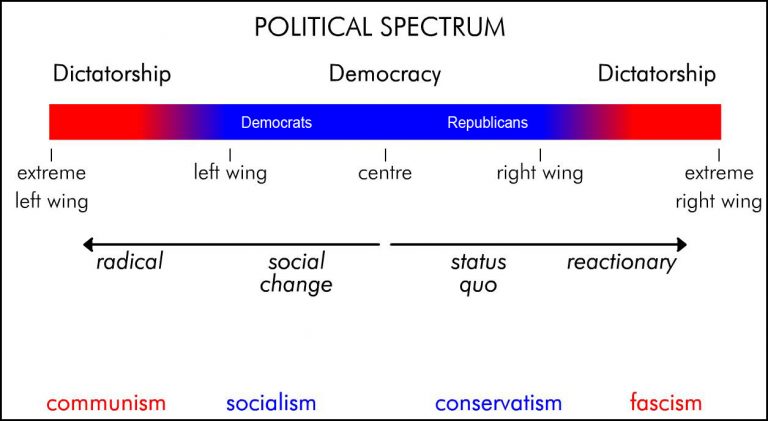 